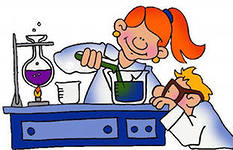  1 группа Технологическая картаФ. И. ________________________________________Дата     ______________                                                                   Тема занятия:_____________________________________________________Этап теоретическийСамостоятельный поиск информации в интернете.Цель: подготовить сообщения о кислотах.Инструкция.Включить компьютер. На рабочем столе найти документ Microsoft Office Word  -  «Химия». Открыть. Чтобы совершить переход по гипертексту:1. Поместить указатель мыши на ячейку, содержащую гипертекстовую ссылку, удерживая клавишу. Он превратится в руку с указующим пальцем.2. Подождать, и путь к файлу или URL отобразится во всплывающей подсказке. 3. Щелкнуть по ячейке, чтобы активизировать гиперссылку.4. Перейти по гиперссылке на указанную страницу. 5. Найти указанный материал и подготовить сообщения о кислотах  на 1-2 мин. Ответить на вопросы.1 группа Самые важные кислотыhttp://900igr.net/prezentatsii/khimija/Kisloty-i-voda/014-Uksusnaja-kislota-samaja-drevnjaja.htmlВитамин С.http://jvvj.ru/image/askorbinovaja-kislota-vitamin-s_3.jpgУксусная кислота, Серная кислота.http://900igr.net/prezentatsii/khimija/Kislota-2/003-Istorija-otkrytija-kislot.htmlКислоты в нашей пищеhttp://900igr.net/prezentatsii/khimija/Kisloty-i-voda/018-Kisloty-nashej-pische.htmlВопросы  1 группе:О каких кислотах идет речь? Выписать названия кислот.__________________________________________________________________Какая кислота известна с древнейших времен?Какие кислоты содержатся в нашей пище?Какие кислоты являются лекарствами?Этап экспериментальный1). Вам выданы два раствора: раствор кислоты (серной) и щелочи (едкого натра).Вопрос: Как распознать вещества не пробуя их на вкус?Самостоятельный поиск информации.Прочтите текст «Случайные открытия в химии» и ответьте на поставленный вопрос.2). Экспериментальная  проверка найденной информации об индикаторах.Воспроизвести опыты Роберта Бойля. Техника безопасности.Правила работы с кислотами и щелочами: Соблюдай осторожность при работе с кислотами и щелочами (Не случайно они названы едкими)! В случае попадания на кожу – промой водой! Не забывайте, от щелочей и кислот надо оберегать глаза и руки. В группе выполните лабораторный опыт «Распознавание кислоты и щелочи с помощью лакмуса и природного индикатора».Цель работы: научиться распознавать растворы кислоты и щелочи с помощью индикаторов. Вариант №1.          а)  Налить в одну пробирку раствор серной кислоты (H2SO4), а в другую раствор щёлочи (NaOH), в третью пробирку налейте воды. В каждую пробирку капните  по 2-3 капли лакмуса. В какой цвет окрашиваются растворы в каждой пробирке? Запишите свои наблюдения в таблицу.            б) Налить в одну пробирку раствор серной кислоты (H2SO4), а в другую раствор щёлочи (NaOH), в третью пробирку налейте воды. В три пробирки налить сок из ягод вишни (можно с мякотью). В какой цвет окрашиваются растворы в каждой пробирке? Можно ли использовать ягоды  для распознавания кислоты, щёлочи? Запишите свои наблюдения в таблицу.Таблица   «Изменение окраски индикатора».Этап РефлексияСегодня на уроке я:☼ Научился…☼ Мне показалось важным…☼ Я понял, что…                               Своей работой на уроке я:♦ Доволен…♦ Не совсем доволен…♦ Я не доволен, потому что…                       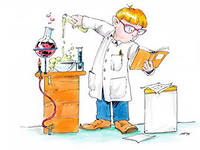  2 группа                                Технологическая карта Ф. И. ________________________________________Дата     ______________                                                                   Тема занятия:_____________________________________________________Этап теоретическийСамостоятельный поиск информации в интернете.Цель: подготовить сообщения о кислотах.Инструкция.Включить компьютер. На рабочем столе найти документ Microsoft Office Word  -  «Химия». Открыть. Чтобы совершить переход по гипертексту:1. Поместить указатель мыши на ячейку, содержащую гипертекстовую ссылку, удерживая клавишу . Он превратится в руку с указующим пальцем.2. Подождать, и путь к файлу или URL отобразится во всплывающей подсказке. 3. Щелкнуть по ячейке, чтобы активизировать гиперссылку.4. Перейти по гиперссылке на указанную страницу. 5. Найти указанный материал и подготовить сообщения о кислотах  на 1-2 мин. Ответить на вопросы.2 группа Соляная кислотаhttp://900igr.net/prezentatsii/khimija/Kisloty-i-voda/012-Samye-vazhnye-kisloty.htmlБиологическая роль соляной кислоты.http://900igr.net/prezentatsii/khimija/Kisloty-i-voda/013-Biologicheskaja-rol-soljanoj-kisloty.htmlКислоты в организме человекаhttp://900igr.net/prezentatsii/khimija/Kisloty-i-voda/017-Kisloty-v-organizme-cheloveka.htmlВопросы  2 группе:О каких кислотах идет речь? Выписать названия кислот.__________________________________________________________________Где в нашем организме содержится соляная кислота?Какова биологическая роль соляной кислоты?Что образуют аминокислоты в организме человека?Этап экспериментальный1). Вам выданы два раствора: раствор кислоты (серной) и щелочи (едкого натра).Вопрос: Как распознать вещества не пробуя их на вкус?Самостоятельный поиск информации.Прочтите текст «Случайные открытия в химии» и ответьте на поставленный вопрос.2). Экспериментальная  проверка найденной информации об индикаторах.Воспроизвести опыты Роберта Бойля. Техника безопасности.Правила работы с кислотами и щелочами: Соблюдай осторожность при работе с кислотами и щелочами (Не случайно они названы едкими)! В случае попадания на кожу – промой водой! Не забывайте, от щелочей и кислот надо оберегать глаза и руки. В группе выполните лабораторный опыт «Распознавание кислоты и щелочи с помощью лакмуса и природного индикатора».Цель работы: научиться распознавать растворы кислоты и щелочи с помощью индикаторов. Вариант №2.          а)  Налить в одну пробирку раствор серной кислоты (H2SO4), а в другую раствор щёлочи (NaOH), в третью пробирку налейте воды. В каждую пробирку капните  по 2-3 капли лакмуса. В какой цвет окрашиваются растворы в каждой пробирке? Запишите свои наблюдения в таблицу.          б) Налить в одну пробирку раствор серной кислоты (H2SO4), а в другую раствор щёлочи (NaOH), в третью пробирку налейте воды. В три пробирки налить сок из ягод черноплодной рябины (можно с мякотью). В какой цвет окрашиваются растворы в каждой пробирке? Можно ли использовать ягоды  для распознавания кислоты, щёлочи? Запишите свои наблюдения в таблицу.Таблица   «Изменение окраски индикатора».Этап РефлексияСегодня на уроке я:☼ Научился…☼ Мне показалось важным…☼ Я понял, что…                               Своей работой на уроке я:♦ Доволен…♦ Не совсем доволен…♦ Я не доволен, потому что…                     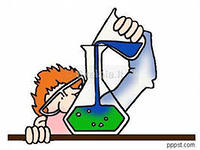 3 группа                           Технологическая карта  Ф. И. ________________________________________Дата     ______________                                                                   Тема занятия:_____________________________________________________Этап теоретическийСамостоятельный поиск информации в интернете.Цель: подготовить сообщения о кислотах.Инструкция.Включить компьютер. На рабочем столе найти документ Microsoft Office Word  -  «Химия». Открыть. Чтобы совершить переход по гипертексту:1. Поместить указатель мыши на ячейку, содержащую гипертекстовую ссылку, удерживая клавишу . Он превратится в руку с указующим пальцем.2. Подождать, и путь к файлу или URL отобразится во всплывающей подсказке. 3. Щелкнуть по ячейке, чтобы активизировать гиперссылку.4. Перейти по гиперссылке на указанную страницу. 5. Найти указанный материал и подготовить сообщения о кислотах  на 1-2 мин. Ответить на вопросы.3 группа Кислоты в природе.http://900igr.net/prezentatsii/khimija/Kisloty-i-voda/016-Kisloty-v-prirode.htmlВеликобритания не может оправиться от кислотных дождейhttp://lenta.ru/comments/news/2007/10/01/acidrain/Роль кислот в создании почвыhttp://900igr.net/prezentatsii/khimija/Kisloty-i-voda/021-Rol-kislot-v-sozdanii-pochvy.htmlВопросы  3 группе:О каких кислотах идет речь? Выписать названия кислот.__________________________________________________________________Является ли дождевая вода чистой?Какая кислота образуется после летней грозы в дождевой воде?В чем состоит самая значительная функция кислот в природе?Этап экспериментальный1). Вам выданы два раствора: раствор кислоты (серной) и щелочи (едкого натра).Вопрос: Как распознать вещества не пробуя их на вкус?Самостоятельный поиск информации.Прочтите текст «Случайные открытия в химии» и ответьте на поставленный вопрос.2). Экспериментальная  проверка найденной информации об индикаторах.Воспроизвести опыты Роберта Бойля. Техника безопасности.Правила работы с кислотами и щелочами: Соблюдай осторожность при работе с кислотами и щелочами (Не случайно они названы едкими)! В случае попадания на кожу – промой водой! Не забывайте, от щелочей и кислот надо оберегать глаза и руки. В группе выполните лабораторный опыт «Распознавание кислоты и щелочи с помощью лакмуса и природного индикатора».Цель работы: научиться распознавать растворы кислоты и щелочи с помощью индикаторов. Вариант №3.          а)  Налить в одну пробирку раствор серной кислоты (H2SO4), а в другую раствор щёлочи (NaOH), в третью пробирку налейте воды. В каждую пробирку капните  по 2-3 капли лакмуса. В какой цвет окрашиваются растворы в каждой пробирке? Запишите свои наблюдения в таблицу.           б) Налить в одну пробирку раствор серной кислоты (H2SO4), а в другую раствор щёлочи (NaOH), в третью пробирку налейте воды. В каждую пробирку опустите лепесток фиалки или мелкие кусочки листа традесканции  спатацеи. В какой цвет окрашиваются растворы в каждой пробирке? Можно ли использовать цветы  для распознавания кислоты, щёлочи? Запишите свои наблюдения в таблицу.Таблица   «Изменение окраски индикатора».Этап РефлексияСегодня на уроке я:☼ Научился…☼ Мне показалось важным…☼ Я понял, что…                               Своей работой на уроке я:♦ Доволен…♦ Не совсем доволен…♦ Я не доволен, потому что…     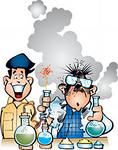 4 группа                                Технологическая карта Ф. И. ________________________________________Дата     ______________                                                                   Тема занятия:_____________________________________________________Этап теоретическийСамостоятельный поиск информации в интернете.Цель: подготовить сообщения о кислотах.Инструкция.Включить компьютер. На рабочем столе найти документ Microsoft Office Word  -  «Химия». Открыть. Чтобы совершить переход по гипертексту:1. Поместить указатель мыши на ячейку, содержащую гипертекстовую ссылку, удерживая клавишу. Он превратится в руку с указующим пальцем.2. Подождать, и путь к файлу или URL отобразится во всплывающей подсказке. 3. Щелкнуть по ячейке, чтобы активизировать гиперссылку.4. Перейти по гиперссылке на указанную страницу. 5. Найти указанный материал и подготовить сообщения о кислотах  на 1-2 мин. Ответить на вопросы.4 группаКислоты в животном миреhttp://900igr.net/prezentatsii/khimija/Kisloty-i-voda/019-Kisloty-v-zhivotnom-mire.htmlhttp://5klass.net/khimija-8-klass/KHimija-8-klass-Kisloty/010-Kisloty-v-prirode.htmlкислоты в природе.Кислоты в растительном миреhttp://900igr.net/prezentatsii/khimija/Kisloty-i-voda/020-Kisloty-v-rastitelnom-mire.htmlВопросы  4 группе:О каких кислотах идет речь? Выписать названия кислот.__________________________________________________________________Чем защищаются муравьи от своих врагов?Что используют растения в качестве «химического оружия»?Какая кислота содержится в волосках крапивы?Этап экспериментальный1). Вам выданы два раствора: раствор кислоты (серной) и щелочи (едкого натра).Вопрос: Как распознать вещества не пробуя их на вкус?Самостоятельный поиск информации.Прочтите текст «Случайные открытия в химии» и ответьте на поставленный вопрос.2). Экспериментальная  проверка найденной информации об индикаторах.Воспроизвести опыты Роберта Бойля. Техника безопасности.Правила работы с кислотами и щелочами: Соблюдай осторожность при работе с кислотами и щелочами (Не случайно они названы едкими)! В случае попадания на кожу – промой водой! Не забывайте, от щелочей и кислот надо оберегать глаза и руки. В группе выполните лабораторный опыт «Распознавание кислоты и щелочи с помощью лакмуса и природного индикатора».Цель работы: научиться распознавать растворы кислоты и щелочи с помощью индикаторов. Вариант №4.          а)  Налить в одну пробирку раствор серной кислоты (H2SO4), а в другую раствор щёлочи (NaOH), в третью пробирку налейте воды. В каждую пробирку капните  по 2-3 капли лакмуса. В какой цвет окрашиваются растворы в каждой пробирке? Запишите свои наблюдения в таблицу.           б) Налить в одну пробирку раствор серной кислоты (H2SO4), а в другую раствор щёлочи (NaOH), в третью пробирку налейте воды. В три пробирки налить сок из ягод черники (можно с мякотью). В какой цвет окрашиваются растворы в каждой пробирке? Можно ли использовать ягоды  для распознавания кислоты, щёлочи? Запишите свои наблюдения в таблицу.Таблица   «Изменение окраски индикатора».Этап РефлексияСегодня на уроке я:☼ Научился…☼ Мне показалось важным…☼ Я понял, что…                               Своей работой на уроке я:♦ Доволен…♦ Не совсем доволен…♦ Я не доволен, потому что…ЛакмусЯгоды вишниНейтральная средаКислотная средаЩелочная средаЛакмусЯгоды рябины черноплоднойНейтральная средаКислотная средаЩелочная средаЛакмусЛепесток фиалкиНейтральная средаКислотная средаЩелочная средаЛакмусЯгоды черникиНейтральная средаКислотная средаЩелочная среда